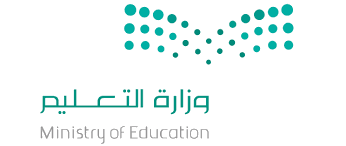 اختبار فتري (نظري) لمادة التقنية الرقمية 1-2  نظام المسارات لعام 1444 هـأسم الطالبة : ............................................................. الفصل : .......... انتهت الاسئلة تمنياتي لكن بالتوفيقمعلمة المادة :                                                    قائدة المدرسة : السؤال الاول : اختاري الإجابة الصحيحة فيما يلي :السؤال الاول : اختاري الإجابة الصحيحة فيما يلي :السؤال الاول : اختاري الإجابة الصحيحة فيما يلي :السؤال الاول : اختاري الإجابة الصحيحة فيما يلي :السؤال الاول : اختاري الإجابة الصحيحة فيما يلي :السؤال الاول : اختاري الإجابة الصحيحة فيما يلي :1تعمل بنفس مبدأ تقليب صفحات كتاب يحتوي على رسومات بينها اختلاف بسيط في كل صفحة من صفحاته :تعمل بنفس مبدأ تقليب صفحات كتاب يحتوي على رسومات بينها اختلاف بسيط في كل صفحة من صفحاته :تعمل بنفس مبدأ تقليب صفحات كتاب يحتوي على رسومات بينها اختلاف بسيط في كل صفحة من صفحاته :تعمل بنفس مبدأ تقليب صفحات كتاب يحتوي على رسومات بينها اختلاف بسيط في كل صفحة من صفحاته :تعمل بنفس مبدأ تقليب صفحات كتاب يحتوي على رسومات بينها اختلاف بسيط في كل صفحة من صفحاته :ثنائية الابعادثلاثية الابعادرباعية الابعاد2تتحكم بكيفية تفاعل الألوان بين الطبقات وكذلك بكيفية تفاعل الألوان عند تطبيقها على طبقة :تتحكم بكيفية تفاعل الألوان بين الطبقات وكذلك بكيفية تفاعل الألوان عند تطبيقها على طبقة :تتحكم بكيفية تفاعل الألوان بين الطبقات وكذلك بكيفية تفاعل الألوان عند تطبيقها على طبقة :تتحكم بكيفية تفاعل الألوان بين الطبقات وكذلك بكيفية تفاعل الألوان عند تطبيقها على طبقة :تتحكم بكيفية تفاعل الألوان بين الطبقات وكذلك بكيفية تفاعل الألوان عند تطبيقها على طبقة :عزل عنصرقفل الطبقاتاساليب المزج3تتيح لك هذه الأداة جعل صورتك أكثر إشراقاً أو إعتاماً:تتيح لك هذه الأداة جعل صورتك أكثر إشراقاً أو إعتاماً:تتيح لك هذه الأداة جعل صورتك أكثر إشراقاً أو إعتاماً:تتيح لك هذه الأداة جعل صورتك أكثر إشراقاً أو إعتاماً:تتيح لك هذه الأداة جعل صورتك أكثر إشراقاً أو إعتاماً:الايضاحدرجة اللون والتشجعاصلاح اخطاء التصوير4أي البرامج التالية خاص بالرسوم المتحركة ثنائية الأبعاد :أي البرامج التالية خاص بالرسوم المتحركة ثنائية الأبعاد :أي البرامج التالية خاص بالرسوم المتحركة ثنائية الأبعاد :أي البرامج التالية خاص بالرسوم المتحركة ثنائية الأبعاد :أي البرامج التالية خاص بالرسوم المتحركة ثنائية الأبعاد :CorelDrawPencil2DPhotoshop5أداة يمكن استخدامها لإزالة البقع والنقاط وآثار الغبار والخدوش التي تشوه الصور القديمة :أداة يمكن استخدامها لإزالة البقع والنقاط وآثار الغبار والخدوش التي تشوه الصور القديمة :أداة يمكن استخدامها لإزالة البقع والنقاط وآثار الغبار والخدوش التي تشوه الصور القديمة :أداة يمكن استخدامها لإزالة البقع والنقاط وآثار الغبار والخدوش التي تشوه الصور القديمة :أداة يمكن استخدامها لإزالة البقع والنقاط وآثار الغبار والخدوش التي تشوه الصور القديمة :فرشاة المعالجةالختم والنسختسوية الصورخاطئةصحيحةالسؤال الثاني : حددي الجملة الصحيحة والجملة الخطأ فيما يلي :OOتتكون الصورة الرقمية من نقاط ملونة صغيرة يطلق عليها البكسل .OOيعد برنامج جيمب أحد أقوى البرامج المجانية مفتوحة المصدر لتحرير الصور . OOتعد أداة المنظور أسهل وأسرع الطرق لتصحيح الصور التي تعاني من الظاهرة تشوه المنظور.OOلا يمكن استيراد الرسومات اليدوية عن طريق برنامج.(Pencil2D)  OOعند إضافة نص في برنامج الجيمب تتم إضافته تلقائياً كطبقة جديدة .